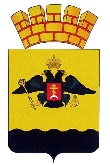 АДМИНИСТРАЦИЯ МУНИЦИПАЛЬНОГО ОБРАЗОВАНИЯГОРОД НОВОРОССИЙСКПОСТАНОВЛЕНИЕ  _______________                                                                                               № __________г. НовороссийскО внесении изменений в административный регламентпредоставления муниципальной услуги: «Заключение соглашения оперераспределении земель и (или) земельных участков, находящихся вгосударственной или муниципальной собственности, и земельныхучастков, находящихся в частной собственности», утвержденныйпостановлением администрации муниципального образованиягород Новороссийск от 17 января 2023 года № 175Руководствуясь Федеральным законом от 27 июля 2010 года № 210-ФЗ «Об организации предоставления государственных и муниципальных услуг», Федеральным законом от 6 октября 2003 года № 131-ФЗ «Об общих принципах организации местного самоуправления в Российской Федерации», Федеральным законом от 5 декабря 2022 года № 509-ФЗ «О внесении изменений в Земельный кодекс Российской Федерации и статью 3.5 Федерального закона «О введении в действие Земельного кодекса Российской Федерации», распоряжением Правительства Российской Федерации 
от 18 сентября 2019 года № 2113-р «О Перечне типовых государственных и муниципальных услуг, предоставляемых исполнительными органами государственной власти субъектов Российской Федерации, государственными учреждениями субъектов Российской Федерации и муниципальными учреждениями, а также органами местного самоуправления», Уставом муниципального образования город Новороссийск, п о с т а н о в л я ю:1. Внести изменения в административный регламент предоставления муниципальной услуги: «Заключение соглашения о перераспределении земель и (или) земельных участков, находящихся в государственной или муниципальной собственности, и земельных участков, находящихся в частнойсобственности», утвержденный постановлением администрации муниципального образования город Новороссийск от 17 января 2023 года 
№ 175.1.1. В подпункте 2.4.1. пункта 2.4. «Срок предоставления муниципальной услуги»:1.1.1. Слова «30 календарных дней» заменить словами «двадцать дней».1.1.2. Слова «до 45 дней» заменить словами «до тридцати пяти дней».2. Отделу информационной политики и средств массовой информации опубликовать настоящее постановление в печатном бюллетене «Вестник муниципального образования город Новороссийск» и разместить на официальном сайте администрации муниципального образования город Новороссийск в сети «Интернет».3. Контроль за выполнением настоящего постановления возложить на заместителя главы муниципального образования Меланиди Д.К.4. Постановление вступает в силу со дня его официального опубликования.Глава муниципального образования					   А.В. Кравченко